บันทึกข้อความ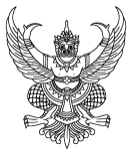 ส่วนราชการ  โรงเรียนบ้านคอแลนที่  ........ / 2561          วันที่  9  กรกฎาคม   2561เรื่อง     ขออนุญาตเดินทางไปราชการ.     -------------------------------------------------------------------------------------------------------------------------------------------เรียน  ผู้อำนวยการโรงเรียนบ้านคอแลน		ข้าพเจ้า  นางภัทรภร   เยี่ยมไธสง  ตำแหน่ง ครู  โรงเรียนบ้านคอแลน ขออนุญาติเดินทางไปราชการระหว่างวันที่ 4-5   สิงหาคม พ.ศ.  2561   ในการอบรมการพัฒนาสมรรถนะครูด้านทักษะกระบวนการแก้ปัญหาทางคณิตศาสตร์ด้วยวิธีการสอนแบบอุปนัยและนิรนัยประกอบสื่อ Learning objectณ โรงเรมกิจตรงวิลล์ รีสอร์ท จังหวัดอุบลราชธานี  ตามหนังสือราชการสำนักงานเขตพื้นที่การศึกษาประถมศึกษาอุบลราชธานี  เขต 5 ที่  ศธ 04088.02/2358  ลงวันที่  3 มิถุนายน  พ.ศ.  2561 		โดยข้าพเจ้า ขอเบิกค่าพาหนะตามความเป็นจริง  ตามที่สำนักงานคณะกรรมการการศึกษาขั้นพื้นฐานได้โอนมาตั้งเบิกจาก ณ สำนักงานเขตพื้นที่การศึกษาประถมศึกษาอุบลราชธานี เขต 5                                   ด้วยรถยนต์ส่วนตัว หมายเลขทะเบียน กบ  420 อุบลราชธานี                                         		จึงเรียนมาเพื่อโปรดทราบและพิจารณา						ลงชื่อ..................................................                       	     (    นางภัทรภร  เยี่ยมไธสง   )  				      ตำแหน่ง ครู............................................................................................................................................................................ความเห็นผู้อำนวยการโรงเรียน                                                  อนุญาต	          ไม่อนุญาต				 ลงชื่อ..................................................                     (นายทรงศักดิ์  พรหมธิดา)        ตำแหน่ง   ผู้อำนวยการโรงเรียนบ้านคอแลน